Publicado en Barcelona el 12/01/2018 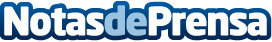 Xabier Añoveros, vicepresidente de la RAED, presenta  su primera novela "La noria del siglo XXI"La noria del siglo XXI es su ópera prima, aunque tiene ya publicados 5 libros y 23 trabajos de temas jurídicos, así como 12 libros y 70 trabajos sobre historia, cristianismo, hagiografía, bibliografía y cultura popular. Xabier Añoveros también es vicepresidente del Círculo Ecuestre
Datos de contacto:Manuel Murillo Rosado607984623Nota de prensa publicada en: https://www.notasdeprensa.es/xabier-anoveros-vicepresidente-de-la-raed Categorias: Literatura Sociedad http://www.notasdeprensa.es